HYSTERICAL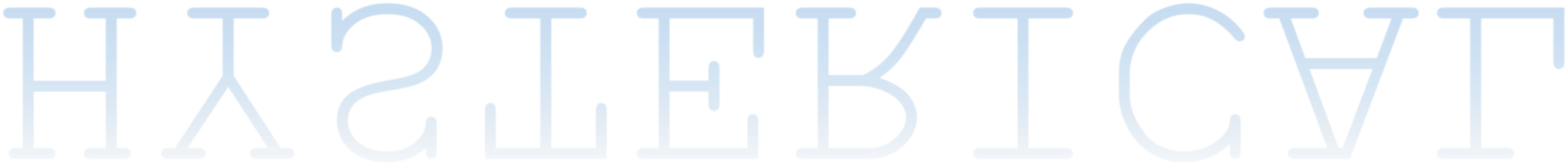 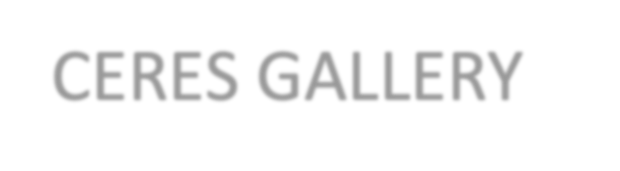 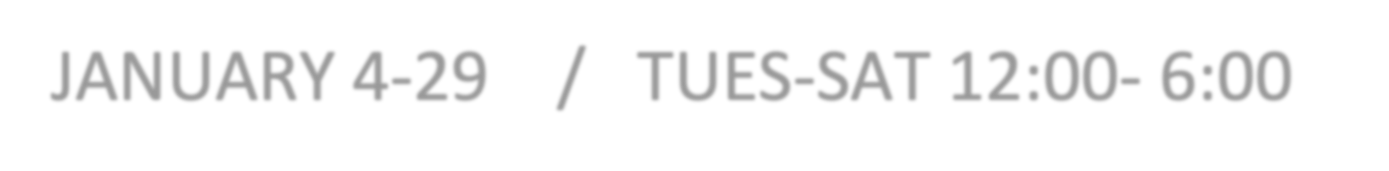 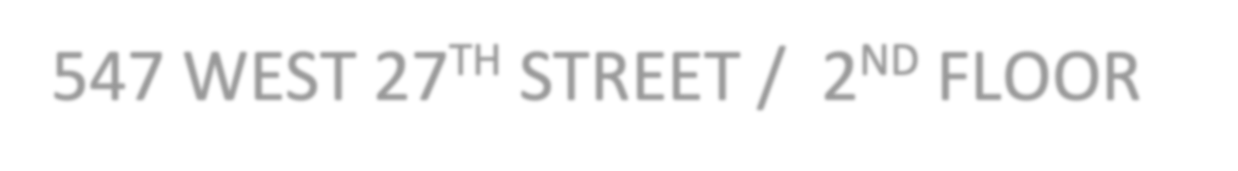 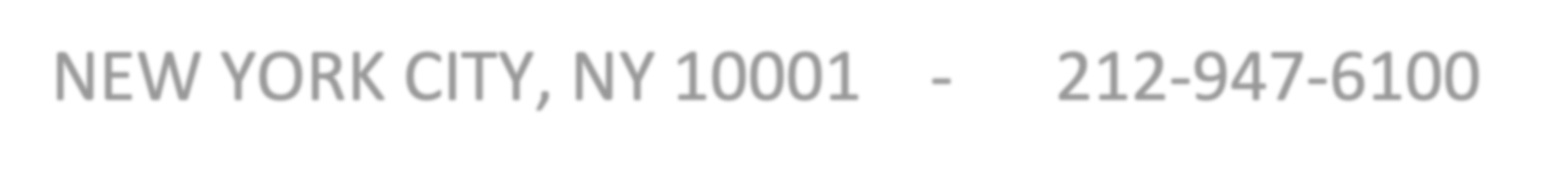 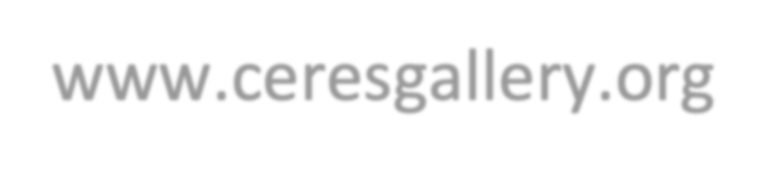 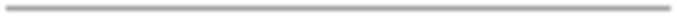  My painting entitled PANDEMIC DREAM has been accepted into this exhibit. I am very excited and honored to be part of this exhibit.-Melanie Hickerson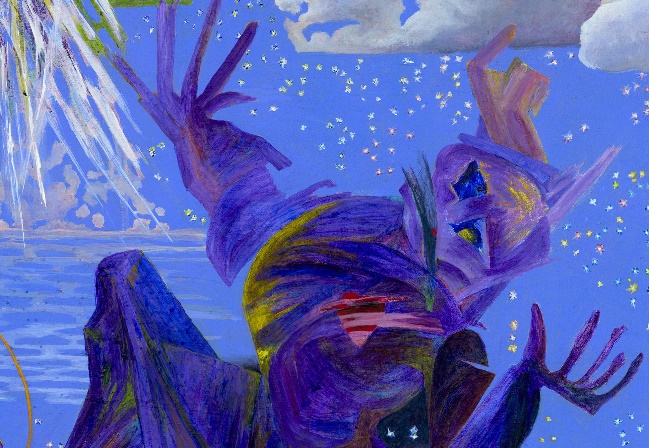 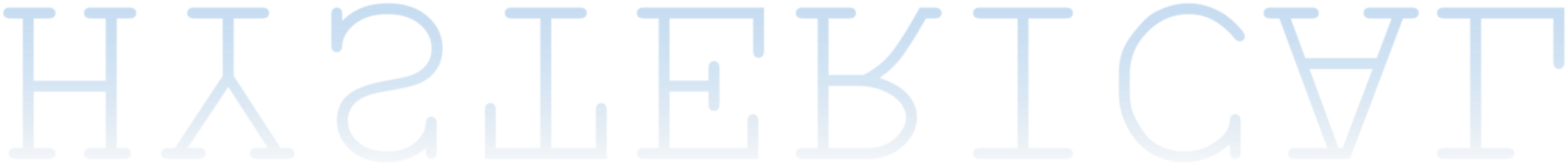 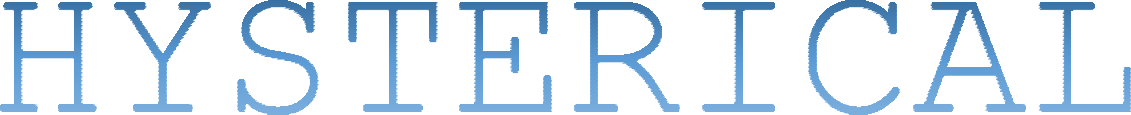 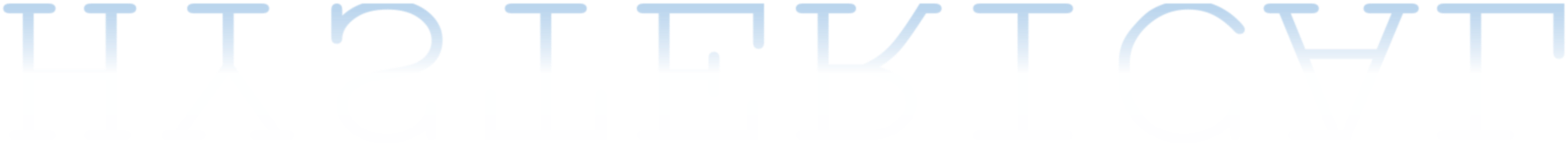 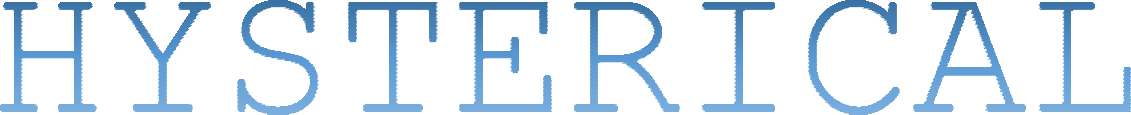 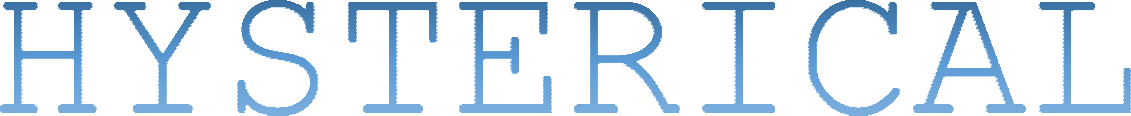 